Publicado en Bilbao el 24/03/2021 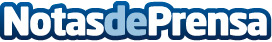 La Fórmula 1 y MotoGP más accesibles con su emisión simultánea en DAZN y Movistar+Las competiciones estrella del mundo del motor vuelven y los aficionados españoles tendrán más opciones que temporadas anteriores para verlas. El portal TarifasDe ha analizado las distintas opciones para ver ambas competicionesDatos de contacto:Mikel946 06 61 26Nota de prensa publicada en: https://www.notasdeprensa.es/la-formula-1-y-motogp-mas-accesibles-con-su Categorias: Imágen y sonido Motociclismo Televisión y Radio http://www.notasdeprensa.es